Открытое акционерное общество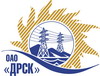 «Дальневосточная распределительная сетевая  компания»ПРОТОКОЛпроцедуры вскрытия конвертов с заявками участников ПРЕДМЕТ ЗАКУПКИ: закрытый запрос цен на право заключения Договора на выполнение работ (закупка 953,1): Выполнение мероприятий по технологическому присоединению заявителей с максимальной мощностью до 150 кВт для нужд филиала ОАО «ДРСК» «Приморские ЭС» о проведении закрытого запроса цен на проведение работ:По  закупке № 953.1:   Лот № 47 – «Выполнение мероприятий по  технологическому присоединению заявителей с максимальной мощностью до 150кВт на территории СП «Приморские Южные электрические сети» (Партизанский  район,  г. Партизанск, с. Владимиро-Александровское)»;Лот № 48 – «Выполнение мероприятий по  технологическому присоединению заявителей с максимальной мощностью до 150кВт на территории СП «Приморские Южные электрические сети» (Хасанский район, с. Барабаш,  с.  Андреевка, п. Славянка)»;Лот № 49 - «Выполнение мероприятий по  технологическому присоединению заявителей с максимальной мощностью до 150кВт на территории СП «Приморские Южные электрические сети» (Шкотовский  район, с. Новороссия, с. Многоудобное)»;Лот № 50 – «Выполнение мероприятий по  технологическому присоединению заявителей с максимальной мощностью до 150кВт на территории СП «Приморские Южные электрические сети» (Надеждинский район, ур- Мирный, п. Раздольное, с. Кипарисово-2)». Планируемая стоимость: лот № 47 -  4 272 560,00 руб;лот № 48 -  1 410 860,00  руб.;   лот № 49 -  971 040,00 руб;  лот №50 – 3 645 680,00 руб.Дата и время процедуры вскрытия конвертов:  17.09.08.2013 г. 10:00 местного времениОснование для проведения закупки (ГКПЗ и/или реквизиты решения ЦЗК):   ГКПЗИнформация о результатах вскрытия конвертов:В адрес Организатора закупки поступило 13 (тринадцать) заявок на участие в закупке в запечатанных конвертах.Представители Участников закупки, не пожелали присутствовать на  процедуре вскрытия конвертов с заявками.Дата и время начала процедуры вскрытия конвертов с заявками на участие в закупке: 10:00 часов местного времени 17.09.2013 г Место проведения процедуры вскрытия конвертов с заявками на участие в закупке: 675 000, г. Благовещенск, ул. Шевченко 28, каб. 244.В конвертах обнаружены заявки следующих Участников закупки:Лот № 47 – «Выполнение мероприятий по  технологическому присоединению заявителей с максимальной мощностью до 150кВт на территории СП «Приморские Южные электрические сети» (Партизанский  район,  г. Партизанск, с. Владимиро-Александровское)»Лот № 48 – «Выполнение мероприятий по  технологическому присоединению заявителей с максимальной мощностью до 150кВт на территории СП «Приморские Южные электрические сети» (Хасанский район, с. Барабаш,  с.  Андреевка, п. Славянка)»Лот № 49 - «Выполнение мероприятий по  технологическому присоединению заявителей с максимальной мощностью до 150кВт на территории СП «Приморские Южные электрические сети» (Шкотовский  район, с. Новороссия, с. Многоудобное)».Лот № 50 – «Выполнение мероприятий по  технологическому присоединению заявителей с максимальной мощностью до 150кВт на территории СП «Приморские Южные электрические сети» (Надеждинский район, ур- Мирный, п. Раздольное, с. Кипарисово-2)РЕШИЛИ:Утвердить протокол вскрытия конвертов с заявками участниковТехнический секретарь		________________________	   Г. М. Терёшкина17.09.2013г. Благовещенск516/УТПиР/В№п/пНаименование Участника закупки и его адрес Предмет и общая цена заявки на участие в закупкеПримечанияОАО «Дальэнергоспецремонт» 690105, г. Владивостоок, ул. Бородинская 4а.2 618 508,00 без учета НДС(3 089 839,44 с учетом НДС)ООО «ПримЭнергоМонтаж» 690109 г. Владивосток, ул. Стрелковая 162 870 000,00 без учета НДС(3 386 600,00 с учетом НДС)ООО «Дальний Восток Энергосервис» г. Владивосток, ул. Снеговая, 422 978 969,06 без учета НДС(3 515 183,49 с учетом НДС)№п/пНаименование Участника закупки и его адрес Предмет и общая цена заявки на участие в закупкеПримечанияОАО «Дальэнергоспецремонт» 690105, г. Владивостоок, ул. Бородинская 4а.1 134 101,00 без учета НДС(1 338 239,18 с учетом НДС)ООО «ЭДС» 692519, г. Уссурийск, ул. Тимирязева, 29879 336,00 без учета НДС(1 037 616,48 с учетом НДС)ООО «Эрланг» 690091 г. Владивосток, ул. Пологая, д. 68, оф. 405701 900,00 без учета НДС(828 242,00  с учетом НДС)№п/пНаименование Участника закупки и его адрес Предмет и общая цена заявки на участие в закупкеПримечанияОАО «Дальэнергоспецремонт» 690105, г. Владивостоок, ул. Бородинская 4а.551 987,00 без учета НДС(651 344,66 с учетом НДС)ООО «Эрланг» 690091 г. Владивосток, ул. Пологая, д. 68, оф. 405742 285,00 без учета НДС(875 896,30,00  с учетом НДС)ООО «ЭДС» 692519, г. Уссурийск, ул. Тимирязева, 29577 939,00 без учета НДС(681 968,02 с учетом НДС)№п/пНаименование Участника закупки и его адрес Предмет и общая цена заявки на участие в закупкеПримечанияОАО «Дальэнергоспецремонт» 690105, г. Владивостоок, ул. Бородинская 4а.2 165 452,00 без учета НДС(2 555 233,36 с учетом НДС)Филиал ОАО «Востоксельэлектросетьстрой» Приморская механизированная колонна № 16 692525 г. Уссурийск, ул. Кирова 141 810 139,05 без учета НДС(2 135 964,08 с учетом НДС)ООО «Эрланг» 690091 г. Владивосток, ул. Пологая, д. 68, оф. 4052 320 177,00 без учета НДС(2 737 808,86  с учетом НДС)ООО «ЭДС» 692519, г. Уссурийск, ул. Тимирязева, 292 243 560,00 без учета НДС(2 647 400,80 с учетом НДС)ООО «Дальний Восток Энергосервис» г. Владивосток, ул. Снеговая, 422 870 657,35 без учета НДС(3 387 375,67 с учетом НДС)Ответственный секретарь________________________О.А. Моторина